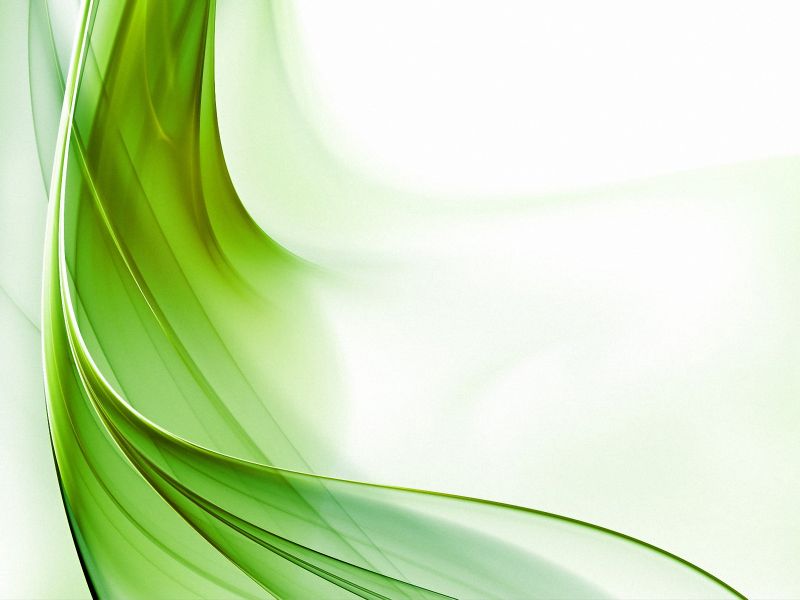 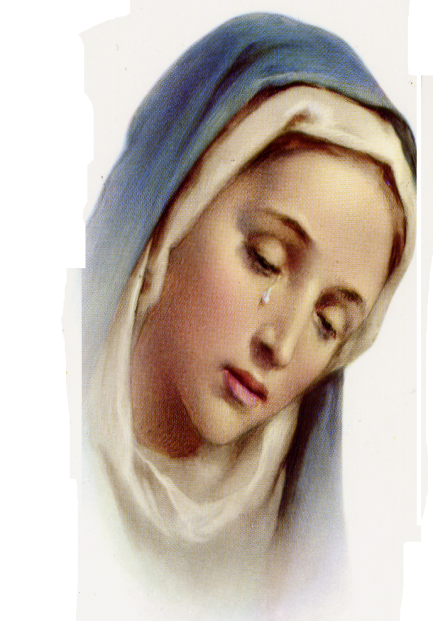 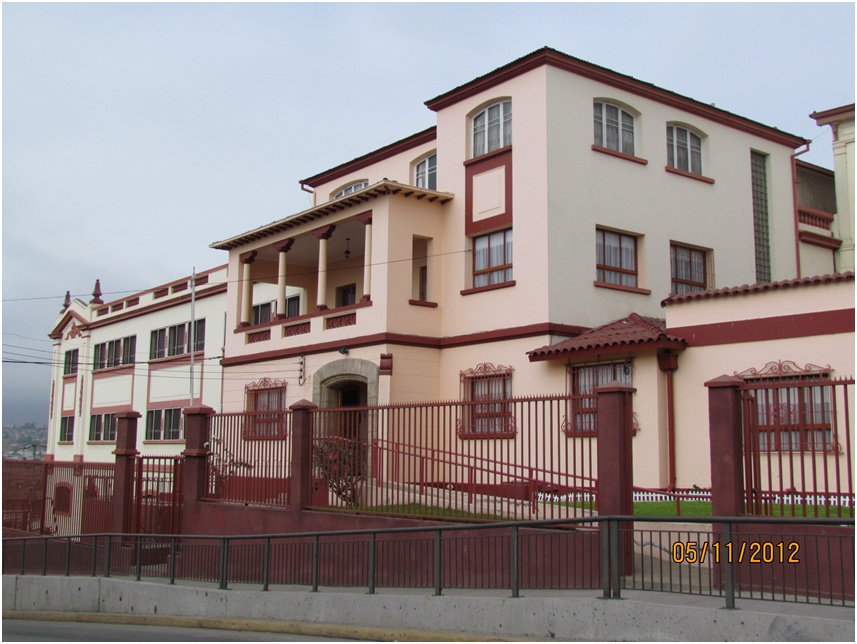 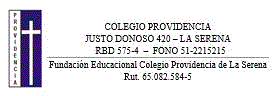 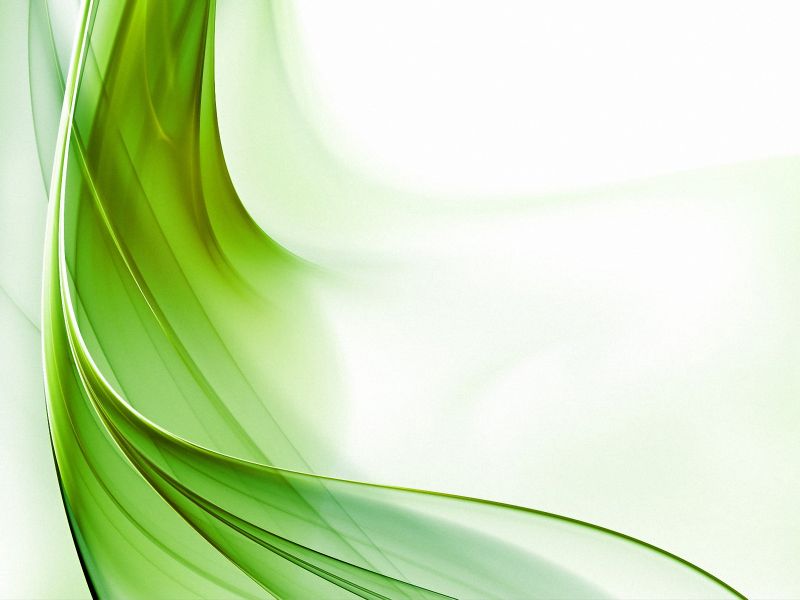 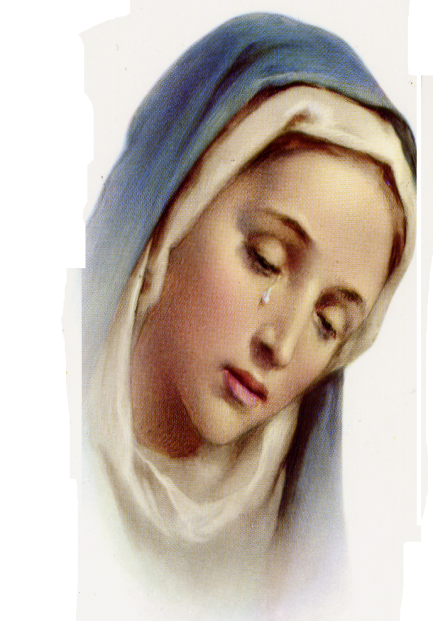 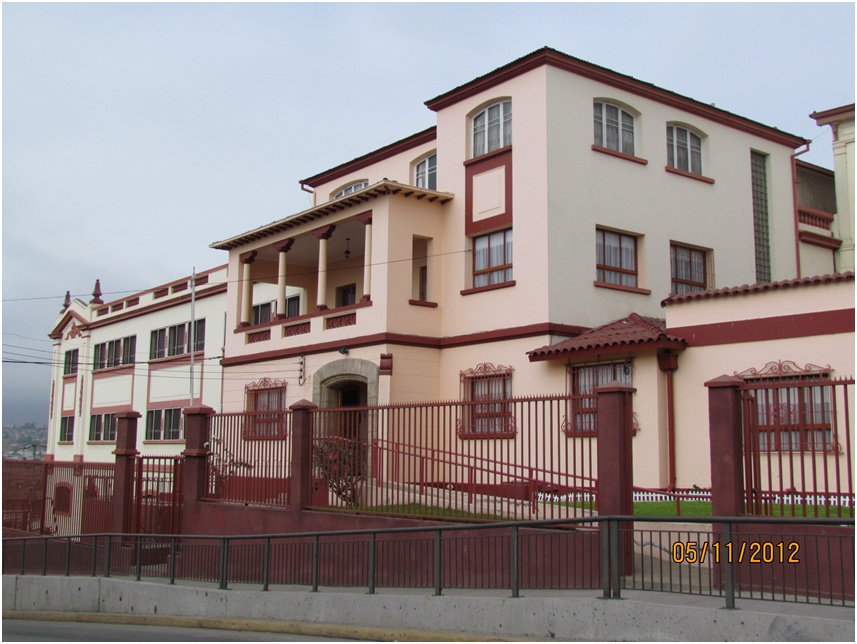 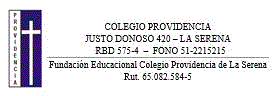 PLAN DE GESTIÓN DE CONVIVENCIA ESCOLAREl Colegio Providencia de La Serena fue fundado en 1872 por la Hermana Bernarda Morín (Venerance Morín Rouleau), tiene en la actualidad 147 años al servicio de la educación, imparte Enseñanza Básica, Enseñanza Media Técnico-Profesional con las siguientes especialidades: Atención de Párvulos, Gastronomía mención Cocina, Administración mención Recursos Humanos y Contabilidad. Su sostenedor es la Fundación Educacional Colegio Providencia de La Serena; es un establecimiento educacional gratuito a partir de 2017, acogiéndose a la ley de Inclusión de la Reforma Educacional, impulsada por el Gobierno de la Presidenta Verónica Michelle Bachelet Jeria. Ley de inclusión que empezó a regir el 01 de marzo de 2016 y que gradualmente elimina la selección de los estudiantes, el financiamiento compartido y prohíbe el lucro en los establecimientos educacionales que reciben aporte del Estado.Fundamentación: La Ley General de Educación constituye el principal cuerpo legal regulatorio de todo el sistema escolar. Para esta Ley, “la educación… tiene como finalidad alcanzar su desarrollo espiritual, ético, moral, afectivo, intelectual, artístico y físico, mediante la transmisión y el cultivo de valores, conocimientos y destrezas. Se enmarca en el respeto y valoración de los derechos humanos y de las libertades fundamentales, de la diversidad multicultural y de la paz, y de nuestra identidad nacional, capacitando a las personas para conducir su vida en forma plena, para convivir y participar en forma responsable, tolerante, solidaria, democrática y activa en la comunidad, y para trabajar y contribuir al desarrollo del país” . (Ley N° 20.370 General de Educación, Artículo 2º.)En el marco de la  Ley N°20.536 sobre violencia escolar, promulgada el año 2011, que   tiene por objetivo abordar la convivencia en los establecimientos educacionales del país, mediante el diseño de estrategias de promoción de la buena Convivencia Escolar y de prevención de la violencia escolar, estableciendo un Plan de Gestión y Protocolos de Actuación ante situaciones de violencia. También crea la figura del encargado de convivencia y entrega nuevas tareas a los Consejos Escolares, nuestra unidad educativa ha iniciado la implementación y desarrollo de dicho plan, con la finalidad de  conseguir un adecuado clima  para contribuir al desarrollo de competencias sociales y valores democráticos de convivencia e inclusión escolar, con la participación activa de toda la comunidad educativa.“La convivencia escolar es el conjunto de las interacciones y relaciones que se producen entre todos los actores de la comunidad (estudiantes, docentes, asistentes de la educación, directivos, padres, madres y apoderados y sostenedor), abarcando no solo aquellas entre individuos, sino también las que se producen entre los grupos, equipos, cursos y organizaciones internas que forman parte de la institución. Incluye también la relación de la comunidad escolar con las organizaciones del entorno en el que se encuentra inserta”. (Esta definición recoge aportes de Banz (2008), Herrera, Ortega y Tijmes, en Convivencia escolar para líderes educativos (2019) y de Conviviendo Mejor en la escuela y en el liceo (Mineduc, 2011).Abordar la Convivencia Escolar en esta nueva etapa requiere de una transformación de los sentidos y de las prácticas escolares, que aspiren a comprender y construir la convivencia no solo desde el cumplimiento formal de los instrumentos relacionados con ella, sino desde la capacidad de mirar a cada actor de la escuela como sujetos partícipes de la configuración cotidiana de la Convivencia Escolar, y por tanto, de los aprendizajes que se despliegan en el espacio escolar, enfatizando el sentido formativo de la escuela/liceo.Marco Teórico: ENFOQUES DE LA POLÍTICA DE CONVIVENCIA ESCOLAR Los enfoques son los prismas por los cuales se hace necesario comprender y gestionar la Convivencia Escolar, entendiéndolos como los énfasis que importa posicionar en cada una de las acciones que promuevan la formación en Convivencia Escolar. Estos enfoques se potencian entre sí, entregando una lectura más amplia e integradora de los procesos de construcción de la Convivencia Escolar, los cuales entran en juego los énfasis desde donde observamos, comprendemos e intencionamos el quehacer de la Convivencia Escolar. Enfoque Formativo de la Convivencia Escolar: Implica comprender y relevar que se puede aprender y enseñar a convivir con los demás, a través de la propia experiencia de vínculo con otras personas. Las interrelaciones entre estudiantes, docentes, directivos y demás miembros de la comunidad educativa, constituyen una importante oportunidad de aprendizaje para los actores que mantienen dichos vínculos. Se trata de identificar y caracterizar la Convivencia Escolar como parte fundamental de la pedagogía.Enfoque de Derecho: Considera a cada uno de los actores de la comunidad educativa como sujetos de derechos, que pueden y deben ejercerse de acuerdo a la legalidad vigente. Este enfoque considera a cada sujeto como un ser humano único y valioso, con derecho no solo a la vida y a la supervivencia, sino también a desarrollar en plenitud todo su potencial; reconoce también que cada ser humano tiene experiencias esenciales que ofrecer y que requiere que sus intereses sean considerados. Desde esta perspectiva, la escuela/liceo tiene el deber de resguardar los derechos y propiciar las posibilidades reales de ejercicio de ellos. Enfoque de Género: Busca resguardar en todas las personas, independiente de su identidad de género, el derecho a ser tratados con el mismo respeto y valoración, reconociendo que todas y todos tienen las mismas capacidades, derechos y responsabilidades, por lo que se debe asegurar que tengan las mismas oportunidades de aprendizaje. A través de la práctica pedagógica y de las múltiples interacciones cotidianas que se desarrollan en el espacio escolar, es posible promover condiciones de equidad, no solo en el discurso, sino también en el quehacer de la labor educativa. Enfoque de Gestión Territorial: Reconoce la diversidad las realidades y dinámicas de interrelación de lo social, lo cultural y lo político institucional que existe en el territorio, valorando y movilizando los recursos territoriales, es decir, el capital humano (capacidad de las personas), capital económico y capital social (relaciones y redes que facilitan y potencian la gestión). El enfoque de la gestión territorial en Convivencia Escolar constituye una visión sistémica, holística e integral de un territorio, en el cual se valora y potencia un proceso dinámico de construcción conjunta de grandes definiciones, áreas de acción, principios y políticas territoriales (regional/ provincial/comunal/ establecimiento educacional), enriqueciendo y profundizando, de esta manera, la acción de política pública nacional pero con sentido territorial, en donde se crea, aprende y comparte el conocimiento que sustenta la acción, pero también la acción en sí misma como experiencia de aprendizaje local. Es en el territorio que la política pública en convivencia adquiere sentido de realidad, posibilidad de implementación y significación para los diferentes gestores de la política. Enfoque Participativo: Proceso de cooperación mediante el cual la escuela/liceo y los actores de la comunidad educativa identifican, deliberan y deciden conjuntamente acerca del quehacer educativo, con metodologías y herramientas que fomenten la creación de espacios de reflexión y de diálogos colectivos, encaminados a la participación activa de acuerdo a sus roles y atribuciones, para contribuir a la formación integral de los y las estudiantes. La dinámica del clima y la Convivencia Escolar se da en la interacción que existe entre todos los miembros de la comunidad educativa, por lo tanto, una Convivencia Escolar respetuosa del otro/a, inclusiva, con objetivos comunes y sellos  propios, se construye y reconstruye entre todos/as, siendo entonces el clima y la Convivencia Escolar responsabilidad de todos los miembros de la comunidad educativa.Enfoque Inclusivo: Supone transformaciones profundas en la cultura escolar y en su quehacer pedagógico e institucional, valora y respeta a cada uno/a tal y como es, reconociendo a la persona con sus características individuales sin tratar de acercarlas a un modelo de ser, actuar o pensar “normalizado”. Reconoce y valora la riqueza de la diversidad, sin intentar de corregir o cambiar la diferencia, y permite asumir e intencionar cambios estructurales en el sistema escolar que acojan la diversidad, sin pretender que sean los sujetos quienes deban “adaptarse” a un entorno que no les ofrece oportunidades reales de aprendizaje. La forma como se relacionan los actores al interior de los establecimientos educacionales es, finalmente, lo que puede traducirse en discriminación, integración o inclusión educativa. Todas las normativas, regulaciones, protocolos, diagnósticos, planes de gestión y evaluaciones deben propiciar la apertura de la cultura escolar hacia el reconocimiento e incorporación de la diversidad como parte de los procesos educativos. Necesidades educativas especiales de carácter transitorio (déficit atencional, hiperactividad, etc.) o carácter permanente (ceguera, sordera, etc.), diversidad de género, orientación sexual, diversidad generacional, política, socioeconómicas, cultural y étnica, etc., son elementos constitutivos de la realidad que los establecimientos educacionales ya tienen, pero que los abordan como problemas. El desafío ahora no solo es avanzar en su reconocimiento y comprensión, sino además en su valoración como parte constitutiva de nuestra propia identidad social, así como elementos de los cuales todos y todas pueden aprender. Enfoque de Gestión Institucional: Se refiere a la planificación, desarrollo y evaluación de acciones coordinadas en un plan (Plan de Gestión de la Convivencia Escolar, Plan de Mejoramiento Educativo) que tiendan a instalar, mejorar, promover y/o desarrollar determinados ámbitos o dimensiones de la Convivencia Escolar. Objetivo general: Conseguir un adecuado clima escolar para contribuir al desarrollo de competencias sociales y valores democráticos de convivencia e inclusión escolar, con la participación activa de toda la comunidad educativa.Objetivos específicos: Promover el clima socio- emocional escolar positivo entre toda la comunidad educativa.Promover  una relación armónica entre todos los integrantes de la comunidad educativa, para que la convivencia escolar y  el aprendizaje de las educandas, se genere en un contexto de respeto y tolerancia, favoreciendo el crecimiento personal y profesional.Promover  ambiente seguro y protector en el establecimiento, a través de la implementación de actividades que permitan instalar una cultura preventiva y de autocuidado en la Comunidad Educativa.Difundir el Manual de Convivencia Escolar en la comunidad educativa para que todos sus integrantes tengan un lenguaje común respecto a la buena convivencia Coordinar trabajo con las diversas redes de apoyo internas (Dpto. de Orientación, Coordinación Pedagógica, Pastoral, otros) y externas (PDI, Carabineros, Armada de Chile, Asociación Chilena de Seguridad, entre otras) para prevenir y promover  el autocuidado y la buena convivencia al interior de la comunidad educativa. Plan de AcciónPlan de Convivencia Escolar sujeto a modificaciones durante el año 2020 CRONOGRAMA DEL PLAN DE GESTIÓN DE CONVIVENCIA ESCOLAR COLEGIO PROVIDENCIA  LA SERENAObjetivoAccionesResponsableResponsableMedio de VerificaciónMedio de VerificaciónFechaFecha1. Promover el clima socio- emocional escolar positivo entre toda la comunidad educativa.Nombramiento de la Encargada de Convivencia Escolar año 2020Nombramiento de la Encargada de Convivencia Escolar año 2020Directora Directora Registro de firmasRegistro de firmasMarzo ObjetivoAccionesResponsableMedio de verificaciónFecha2. Promover una relación armónica entre todos los integrantes de la comunidad educativa, para que la convivencia escolar y  el aprendizaje de las educandas, se genere en un contexto de respeto y tolerancia, favoreciendo el crecimiento personal y profesional.Misa inicio año escolarDepto. PastoralRegistro en Libro de Clases.Marzo 20202. Promover una relación armónica entre todos los integrantes de la comunidad educativa, para que la convivencia escolar y  el aprendizaje de las educandas, se genere en un contexto de respeto y tolerancia, favoreciendo el crecimiento personal y profesional.Bendición de RamosDepto.PastoralFotografíasAbril 20202. Promover una relación armónica entre todos los integrantes de la comunidad educativa, para que la convivencia escolar y  el aprendizaje de las educandas, se genere en un contexto de respeto y tolerancia, favoreciendo el crecimiento personal y profesional.Jornada de reflexión y formación por curso (Retiro)Asesora y Coordinador de PastoralRegistro en Libro de ClasesPrograma de la JornadaLista de Asistencia FotografíasMayo a Octubre2. Promover una relación armónica entre todos los integrantes de la comunidad educativa, para que la convivencia escolar y  el aprendizaje de las educandas, se genere en un contexto de respeto y tolerancia, favoreciendo el crecimiento personal y profesional.Jornada de reflexión y formación para el personalAsesora y Coordinador de PastoralPrograma de la JornadaLista de Asistencia FotografíasAbril, Julio, Agosto y Octubre2. Promover una relación armónica entre todos los integrantes de la comunidad educativa, para que la convivencia escolar y  el aprendizaje de las educandas, se genere en un contexto de respeto y tolerancia, favoreciendo el crecimiento personal y profesional.Celebraciones Eucarísticas por cursoAsesora y Coordinador de PastoralRegistro en Libro de ClasesMarzo a Diciembre2. Promover una relación armónica entre todos los integrantes de la comunidad educativa, para que la convivencia escolar y  el aprendizaje de las educandas, se genere en un contexto de respeto y tolerancia, favoreciendo el crecimiento personal y profesional.Oración inicio de la jornadaAsesora y Coordinador de PastoralTríptico de la oración semanalMarzo a Diciembre2. Promover una relación armónica entre todos los integrantes de la comunidad educativa, para que la convivencia escolar y  el aprendizaje de las educandas, se genere en un contexto de respeto y tolerancia, favoreciendo el crecimiento personal y profesional.Oración matinal día lunesCoordinador de PastoralProfesor Jefe del curso responsable Calendario de oraciónMarzo a Diciembre2. Promover una relación armónica entre todos los integrantes de la comunidad educativa, para que la convivencia escolar y  el aprendizaje de las educandas, se genere en un contexto de respeto y tolerancia, favoreciendo el crecimiento personal y profesional.Propuesto Educativa y pastoral al personal nuevoAsesora y Coordinador de PastoralPrograma de la JornadaLista de Asistencia FotografíasFebrero 2. Promover una relación armónica entre todos los integrantes de la comunidad educativa, para que la convivencia escolar y  el aprendizaje de las educandas, se genere en un contexto de respeto y tolerancia, favoreciendo el crecimiento personal y profesional.Celebración Día de la EstudianteEncargada de Convivencia EscolarRegistro en Libro de ClasesFotografíasMayo 2. Promover una relación armónica entre todos los integrantes de la comunidad educativa, para que la convivencia escolar y  el aprendizaje de las educandas, se genere en un contexto de respeto y tolerancia, favoreciendo el crecimiento personal y profesional.Celebración del Día de la Madre Profesores/asJefesProfesores Registro en Libro de ClasesFotografíasMayo2. Promover una relación armónica entre todos los integrantes de la comunidad educativa, para que la convivencia escolar y  el aprendizaje de las educandas, se genere en un contexto de respeto y tolerancia, favoreciendo el crecimiento personal y profesional.Semana de la Educación ArtísticaCoordinadora ACLEFotografías y videosPágina Web del SAE (Minsterio de Educación)Mayo2. Promover una relación armónica entre todos los integrantes de la comunidad educativa, para que la convivencia escolar y  el aprendizaje de las educandas, se genere en un contexto de respeto y tolerancia, favoreciendo el crecimiento personal y profesional.Intervenciones y presentaciones de módulos y asignaturasCoordinadores PedagógicosCalendario de ActividadesPlanificaciones y Registro en Libro de ClasesRegistro de InscripciónFotografíasAbril a Noviembre2. Promover una relación armónica entre todos los integrantes de la comunidad educativa, para que la convivencia escolar y  el aprendizaje de las educandas, se genere en un contexto de respeto y tolerancia, favoreciendo el crecimiento personal y profesional.Salidas PedagógicasCoordinadores PedagógicosCalendario de ActividadesPlanificaciones y Registro en Libro de ClasesProyectoFotografíasAbril a Noviembre2. Promover una relación armónica entre todos los integrantes de la comunidad educativa, para que la convivencia escolar y  el aprendizaje de las educandas, se genere en un contexto de respeto y tolerancia, favoreciendo el crecimiento personal y profesional.Celebración del Día de la Educación Técnico ProfesionalCoordinadores PedagógicosDocentes de EspecialidadesCalendario de Actividades Registro en Libro de ClasesFotografíasAgosto2. Promover una relación armónica entre todos los integrantes de la comunidad educativa, para que la convivencia escolar y  el aprendizaje de las educandas, se genere en un contexto de respeto y tolerancia, favoreciendo el crecimiento personal y profesional.GimnasiadaDepartamento de Educación FísicaRegistro en Libro de ClasesPlanificaciones VideosFotografíasOctubre 2. Promover una relación armónica entre todos los integrantes de la comunidad educativa, para que la convivencia escolar y  el aprendizaje de las educandas, se genere en un contexto de respeto y tolerancia, favoreciendo el crecimiento personal y profesional.Acto del Día del Profesor y Asistentes de la EducaciónAsesora del Centro de AlumnasCentro de AlumnasRegistro en Libro de ClasesCalendario de ActividadesFotografíasOctubreObjetivoAccionesResponsableMedio de verificaciónFecha3. Promover un ambiente seguro y protector en el establecimiento, a través de la implementación de actividades que permitan instalar una cultura preventiva y de autocuidado en la Comunidad EducativaRealizar talleres  de prevención de: Bullying, Ciberbullying,  autocuidado, resolución de conflictos, alcohol y drogas, entre otros. Encargada de Convivencia EscolarRegistro en Libro de Clases Presentación en pptMarzo aDiciembre3. Promover un ambiente seguro y protector en el establecimiento, a través de la implementación de actividades que permitan instalar una cultura preventiva y de autocuidado en la Comunidad EducativaDía del Acoso Escolar Encargada de Convivencia EscolarRegistro en Libro de Clases Presentación en pptMarzo3. Promover un ambiente seguro y protector en el establecimiento, a través de la implementación de actividades que permitan instalar una cultura preventiva y de autocuidado en la Comunidad EducativaDía de la Convivencia Escolar Encargada de Convivencia EscolarRegistro en Libro de Clases Presentación en pptAbril 3. Promover un ambiente seguro y protector en el establecimiento, a través de la implementación de actividades que permitan instalar una cultura preventiva y de autocuidado en la Comunidad EducativaEntrevistas a estudiantes.Encargada de Convivencia EscolarRegistro de entrevistas a las estudiantesMarzo aDiciembre3. Promover un ambiente seguro y protector en el establecimiento, a través de la implementación de actividades que permitan instalar una cultura preventiva y de autocuidado en la Comunidad EducativaEntrevistas a apoderados.Encargada de Convivencia EscolarRegistro de entrevistas a los apoderadosMarzo aDiciembre3. Promover un ambiente seguro y protector en el establecimiento, a través de la implementación de actividades que permitan instalar una cultura preventiva y de autocuidado en la Comunidad EducativaJornadas de Prevención y Promoción de valores  en clases de orientaciónEncargada de Convivencia Escolar Departamento de OrientaciónRegistro en Libro de Clases Presentación en pptMarzo aDiciembre3. Promover un ambiente seguro y protector en el establecimiento, a través de la implementación de actividades que permitan instalar una cultura preventiva y de autocuidado en la Comunidad EducativaRealización de Escuela para Padres y ApoderadosDepartamento de OrientaciónRegistro en Libro de Clases Registro firma de asistencia de los apoderadosMarzo a DiciembreObjetivoAccionesResponsableMedio de verificaciónFecha4. Difundir el Manual de Convivencia Escolar en la comunidad educativa para que todos sus integrantes tengan un lenguaje común respecto a la buena convivenciaEntrega de Reglamento Interno (Manual de Convivencia Escolar)Inspectora GeneralRegistro de firmas de recepción del Reglamento Interno a Apoderados, Docentes y Asistentes de la educación en formato digital.Abril 4. Difundir el Manual de Convivencia Escolar en la comunidad educativa para que todos sus integrantes tengan un lenguaje común respecto a la buena convivenciaSocializar Extracto de Manual de Convivencia Escolar en la clase de OrientaciónProfesores/as JefesRegistro en  Libro de ClasesMarzo a Diciembre4. Difundir el Manual de Convivencia Escolar en la comunidad educativa para que todos sus integrantes tengan un lenguaje común respecto a la buena convivenciaActualizar Reglamento Interno con el personal docente, asistentes de la educación, apoderados y estudiantes.Inspectora GeneralRegistro firma de asistencia.Noviembre4. Difundir el Manual de Convivencia Escolar en la comunidad educativa para que todos sus integrantes tengan un lenguaje común respecto a la buena convivenciaColocar en las salas de clases un extracto del Manual de Convivencia Escolar   Encargada de Convivencia EscolarRegistro fotográficoMarzo a DiciembreObjetivoAccionesResponsableMedio de verificaciónFecha5. Coordinar trabajo con las diversas redes de apoyo internas (Dpto. de Orientación, Coordinación Pedagógica, Pastoral, otros) y externas (PDI, Carabineros, Armada de Chile, Asociación Chilena de Seguridad, entre otras) para prevenir y promover  el autocuidado y la buena convivencia al interior de la comunidad educativa.Redes de apoyo interna: Hora de Orientación: Trabajar los valores institucionales, programas propuestos por el MINEDUC, programa de afectividad y sexualidad,  según directrices dadas por la Orientadora del ColegioEncargada de Convivencia EscolarDepartamento de OrientaciónProfesores JefesRegistro en Libro de ClasesMarzo a Diciembre5. Coordinar trabajo con las diversas redes de apoyo internas (Dpto. de Orientación, Coordinación Pedagógica, Pastoral, otros) y externas (PDI, Carabineros, Armada de Chile, Asociación Chilena de Seguridad, entre otras) para prevenir y promover  el autocuidado y la buena convivencia al interior de la comunidad educativa.Trabajar con la Mediadora  de cada curso en la resolución pacífica de conflictos y otros temas.Encargada de Convivencia EscolarRegistro firma de asistencia Marzo a Diciembre5. Coordinar trabajo con las diversas redes de apoyo internas (Dpto. de Orientación, Coordinación Pedagógica, Pastoral, otros) y externas (PDI, Carabineros, Armada de Chile, Asociación Chilena de Seguridad, entre otras) para prevenir y promover  el autocuidado y la buena convivencia al interior de la comunidad educativa.Redes de apoyo externa:  Establecer calendario con charlas, obras de teatro con temas como: violencia  en el pololeo, bullying, ciberbullying, prevención en delitos sexuales, autocuidado, resolución de conflictos.Encargada de Convivencia EscolarRegistro en Libro de ClasesImpresión de correo electrónicoRegistro fotográficoAbril a Noviembre5. Coordinar trabajo con las diversas redes de apoyo internas (Dpto. de Orientación, Coordinación Pedagógica, Pastoral, otros) y externas (PDI, Carabineros, Armada de Chile, Asociación Chilena de Seguridad, entre otras) para prevenir y promover  el autocuidado y la buena convivencia al interior de la comunidad educativa.Taller de autocuidado para el personal Docente y Asistentes de la Educación Encargada de Convivencia EscolarRegistro firma de asistenciaUna actividad por semestreACTIVIDADES AÑO 2020FMAMJJASONDNombramiento Encargada Convivencia Escolar año 2020XMisa inicio año escolarXBendición de RamosXJornada de reflexión y formación por curso (Retiro)XXXXXXJornada de reflexión y formación para el personalXXXXCelebraciones Eucarísticas por cursoXXXXXXXXXXOración inicio de la jornadaXXXXXXXXXXOración matinal día lunesXXXXXXXXXXPropuesto Educativa y pastoral al personal nuevoXCelebración Día de la EstudianteXCelebración del Día de la Madre XSemana de la Educación ArtísticaXIntervenciones y presentaciones de módulos y asignaturasXXXXXXXXXSalidas PedagógicasXXXXXXXXXCelebración del Día de la Educación Técnico ProfesionalXGimnasiadaXActo del Día del Profesor y Asistentes de la EducaciónXRealizar talleres  de prevención de: Bullying, Ciberbullying,  autocuidado, resolución de conflictos, alcohol y drogas, entre otrosXXXXXXXXXXDía del Acoso Escolar XDía de la Convivencia Escolar XEntrevistas a estudiantes.XXXXXXXXXXEntrevistas a apoderados.XXXXXXXXXXJornadas de Prevención y Promoción de valores  en clases de orientaciónXXXXXXXXXXRealización de Escuela para Padres y ApoderadosXXXXXXXXXXEntrega de Reglamento Interno (Manual de Convivencia Escolar)XSocializar Extracto de Manual de Convivencia Escolar en la clase de OrientaciónXXXXXXXXXXActualizar Reglamento Interno con el personal docente, asistentes de la educación, apoderados y estudiantes.XColocar en las salas de clases un extracto del Manual de Convivencia Escolar   XXXXXXXXXXRedes de apoyo interna: Trabajar los valores institucionales, programas propuestos por el MINEDUC, programa de afectividad y sexualidad,  según directrices dadas por la Orientadora del Colegio.XXXXXXXXXXTrabajar con la Mediadora  de cada curso en la resolución pacífica de conflictos y otros temas.XXXXXXXXXXRedes de apoyo externa: Establecer calendario con charlas, obras de teatro con temas como: violencia  en el pololeo, bullying, ciberbullying, prevención en delitos sexuales, autocuidado, resolución de conflictos.XXXXXXXXXTaller de autocuidado para el personal Docente y Asistentes de la EducaciónXX